ЕГЭ 2018. Математика  Базовый уровень.  Типовые  тестовые задания.14 вариантов  заданий.  Ященко И.В.ВАРИАНТ 3Решение:  fиззатуллина  Нльзира Нльгизовна1. 1)         20— 1, 1 =	—103 —22 _ — 19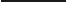 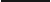 20	"	20— 19    4	— 19— 1 6	— 35	— 72)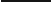 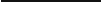 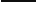 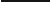 20	5	20	20	4= 1,75Ответ: -1,752.   1) 4-,  2   =  4 ' 0	= 4   '	4  — 16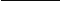 з. Зерновые культуры - 7 частей Зернобобовые культуры - 2 части Площадь земель - 72 гаРешение:1) 72: (7 + 2) = 8 (га) - одна часть2) 8 * 2 = 16 (га) - площадь, занятая зернобобовыми культурами Ответ: 16 га.4. Имеем формулу: Р = I2R.По условию  I  (сила тока) = 9;Р (мощность  тока) = 891;R - ?891 = 92  * R891 = 81 * RR = 891 : 81R = 11 — сопротивление в Омах. Ответ: 115.	3 *64= 3 g 8  = 3i 8 = 12. Ответ: 12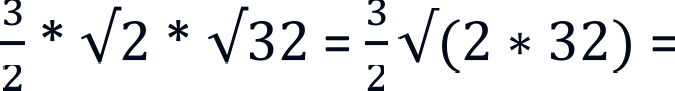 2	2	2Составим пропорцию: 17 - 15х - 1817*18Х -	= 20.4 км.  Ответ:  20.4 км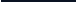 15log,(x-1)+log,6=logz18 Iog,((x-1) * 6)=logz18 6 * (x-1)=18х-1=3x=4. Ответ: 48. 1 см = 5,5 км 2 см = ?5,5 * 2 = 11 кмОтвет: 11 км9. Macca футбольного мяча — 750 г.масса взрослого бегемота — 2.8 т.(самое тяжелое)масса дождевой капли — 20 мг(самое легкое по массе из всех) масса стиральной машины — 18 кгОтвет: А — 3 Б — 4В — 1Г — 210.Для решения данной задачи применяем теорему о сложении вероятностей: Вероятность проявления одного или более несовместимых событий равна сумме вероятностей  этих событий.Событие, что достанется вопрос по теме «Внешние углы» и событие, что достанется вопрос по теме «Тригонометрия» несовместимые, так как нет вопросов, которые относятся к обеим темам, поэтому применяем данную теорему.Р(А) — вероятность того, что на экзамене школьнику достанется вопрос по одной из этих двух тем.Р(В) — вероятность того, что это вопрос по тебе «Тригонометрия» Р(С) — вероятность того, что это вопрос по теме «Внешние углы» Применяя теорему, получаемР(А) = Р(В) + Р(С) = 0,25 + 0,15= 0,4Ответ: 0,411.Магазнв	ена сна	паОК-Техянка	6328Gвo	твой	6700Іtпвк	5799H-	:к	5в0ОGтка	оя  н  Ïto	849OМ г	-Б	нisoВМз0	5S50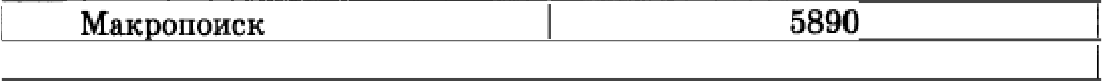 |	Воепепвая  телефонов	6010Напишем  по порядку  все  цены от наибольшего  к наименьшему:670064906328615060105890580057995350 — Адажио, наименьшая цена.Ответ: 535012.Посчитаем	итоговый	балл	каждого	спортсмена	с	учетом	коэффициента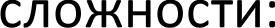 1)	(7,0+7,7+7,7) * 7 = 156,82)	(6,3+6,5+6,6) * 9,5 = 184,33)	(7,1+7,5+7,7) * 8 = 178,4Таким образом, спортсмены 2 и 3 имеют балл больше 170.Отв ет:	23.13. Г  = п'  * 8032  = а * 2a * h1 '	2o2  * 80 = 2о 2  * h80 = 2 * hh = 40Ответ: 4014.A) возрастает на [-1; 1]Б) имеет точку минимума на [-1; 1] В) имеет точку максимума на [-1; 1] Г) убывает на [-1; 1]Ответ: 134215.Треугольник BOC — равнобедренный, так как ВО = СО = г, тогда угол OBC = углу OCB = (180—120):2 = 30°Треугольник ACB— прямоугольный (угол ACB = 90°,так как опирается на диаметр), в котором угол ABC = 30°, значит, AC=1/2ABТо есть AB = 2АС = 2 35 = 70 — диаметр AB Ответ: 7016. Найдем третье ребро из выражения для объема: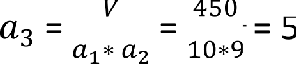 Площадь поверхности параллелепипеда:S = 2(o\	2	т	3 +	2	з) - 2390 + 50 -F 45) = 370Ответ: 37017. По рисунку: 1 < n < 1,5;n=1,2; 2 < m < 2,5, m=2,1.—1 < А < —0,50,5 < В < 11,5 < С < 22,5 < D < 31) 1/m+n=1/2,1+1,2 = 1,7 =С2) mn=2,1 1,2 = 2,52 = D3)m/n=2,1/1,2 = 1,75 = В4)m—n=2,1-1,2 = 0,9 = АОтвет: 4132Всего=25чел Англ=1бчел Нем.=1Зчел16+13-25 = 29-25 = 4 чел посещают два кружка 25-16 = 9 чел посещает только Немецкий25-13 = 12 чел посещает только английскийнет не верно, не каждый; нашли только 4 чел и немецкий, и английский посещаютда; верно. 4>3. Поэтому найдётся хотя бы 3 человека которые посещают оба кружканет, не верно. Только 4 ходят в два кружка. А 12 чел только на английский, и они не ходят на немецкийДа. Верно. 4<13. Не более 13 посещают оба кружка. Ответ: 2419.1) 3+6+6=152) 366+4=370,	3+7+0=103) 350 < 366 < 400Ответ: 36620. Пусть скорость Маши х, Медведя Зх. За время t Маша съела xt вареньяА Медведь такую же половинку банки xt ел со скоростью Зх и значит затратил времени в три раза меньшеxt/зx=t/з2 частьМедведь за время t, со скростью Зх съел 3xt печений,а Маша за время (t/3) со скоростью х съела xt/3 печений. Вместе они съели 160 печений3xt+(xt/3)=16010xt/3=160 xt=483xt=144 печенья съел Медведь xt/3=16 печений съела МашаО т в е т. 144 печенья.